Resoluciones #271 - #275Resoluciones #271 - #275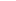 